＜活動計画図（記載例）＞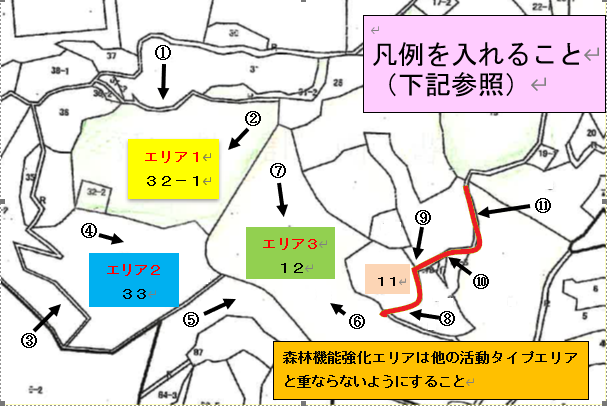 森林機能強化は１１、１３、１４－１、１４－２の４筆　　　　　　　　　　縮尺　1／２５００　　　　「 ①→ 」から「 ⑪→ 」は写真撮影位置と番号＜凡例（記載例）＞（注）１：令和５年度から開始する箇所である。２：エリア１は里山林保全で、エリア２は竹林整備で３年間実施する活動計画となっている。３：エリア３はアクセスが困難な状況であるため、令和５年に作業道を整備した後、令和６年度から森林資源利用を２年間実施する予定となっている。エリア地番面積・延長実施する活動タイプ実施する活動タイプ実施する活動タイプ長期にわたり手入れがされていなかったと考えられる里山林エリア地番面積・延長令和５年度令和６年度令和７年度長期にわたり手入れがされていなかったと考えられる里山林エリア１32－10.3ha里山林保全里山林保全里山林保全○エリア２330.3ha竹林整備竹林整備竹林整備○エリア３120.5ha森林資源利用森林資源利用作業道11他200ｍ森林機能強化